 Муниципальное Унитарное предприятие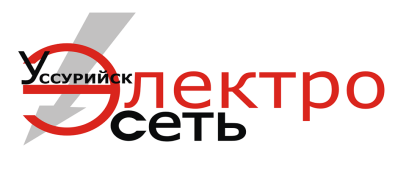 «Уссурийск-Электросеть»Уссурийского городского округаП Р И К А Зот «14» января 2020 г.	             				                             №             - П       г. Уссурийск«Об утверждении перечня закупок товаров, работ, услуг,  участниками которых являются только субъекты малого и среднего предпринимательства на 2020 год»В целях соблюдения Федерального закона "О закупках товаров, работ, услуг отдельными видами юридических лиц" от 18.07.2011 N 223-ФЗ и Постановления Правительства РФ от 11 декабря 2014 г. N 1352 "Об особенностях участия субъектов малого и среднего предпринимательства в закупках товаров, работ, услуг отдельными видами юридических лиц».ПРИКАЗЫВАЮ:Утвердить следующий перечень закупок товаров, работ, услуг, участниками которых могут являться только субъекты малого и среднего предпринимательства:08.12.1 Гравий и песок;22.21.29.110 Трубы прочие пластмассовые;22.29.21.000 Плиты, листы, пленка, лента и прочие плоские полимерные самоклеящиеся формы, в рулонах шириной не более 20 см;24.33.20.000 Профили листовые из нелегированной стали;26.51.63.130 Счетчики производства или потребления электроэнергии;26.20.16.140. Терминалы ввода/вывода данных;26.51.66.110 Приборы для измерения усилий и деформаций;27.11.42.000 Трансформаторы прочие мощностью не более 16 кВА;27.11.43.000 Трансформаторы прочие мощностью более 16 кВА;27.12.24.110 Реле управления промежуточные;27.12.24.120 Реле напряжения;27.12.24.130 Реле времени;27.12.24.140 Реле электротепловые токовые;27.12.24.150 Реле тока;27.12.24.160 Реле электромагнитные;27.12.24.190 Реле прочие;27.12.31.000 Панели и прочие комплекты электрической аппаратуры коммутации или защиты на напряжение не более 1 кВ;27.12.32.000 Панели и прочие комплекты электрической аппаратуры коммутации или защиты на напряжение более 1 кВ;27.12.40.000 Части электрической распределительной или регулирующей аппаратуры;27.12.99.000 Услуги по производству электрической распределительной и регулирующей аппаратуры отдельные, выполняемые субподрядчиком;29.10.59.390 Средства автотранспортные специального назначения;35.12.10.120 Услуги по технологическому присоединению к распределительным электросетям;42.11.10.120 Дороги автомобильные, в том числе улично-дорожная сеть, и прочие автомобильные и пешеходные дороги42.22.12.111 Линии электропередачи местные воздушные;42.22.12.112 Линии электропередачи;42.22.21.110 Работы строительные по прокладке линий электропередачи значительной протяженности над землей, включая линии для железных дорог, и по их ремонту;42.22.21.120 Работы строительные по прокладке подводных или подземных линий электропередачи значительной протяжённости и по их ремонту;42.22.21.130 Работы строительные по прокладке надземных линий связи значительной протяжённости и по их ремонту;42.22.21.140 Работы строительные по прокладке подводных или подземных линий связи значительной протяжённости и по их ремонту;42.22.22.110 Работы строительные по прокладке местных линий электропередачи и связи над землёй или под землёй;43.21.10.110 Работы по монтажу основных сетей электроосвещения и электроснабжения или электроарматуры, требующие специальной квалификации, в зданиях, сооружениях и на прочих строительных объектах;43.21.10.120 Работы электромонтажные, связанные с установкой приборов;43.21.10.130 Работы по монтажу сетей электроосвещения и электроарматуры для систем аварийного электроснабжения;43.91.19.110 Работы строительные по устройству любых видов кровельных покрытий зданий и сооружений63.11.13.000 Услуги по предоставлению программного обеспечения без его размещения на компьютерном оборудовании пользователя.2. Начальнику отдела закупок Казаку А.И. опубликовать в ЕИС утверждённый перечень в течение 2-х рабочих дней с момента утверждения. 3. Контроль над исполнением приказа возлагаю на себя.Первый заместитель директора                                                                                       Н.В. ИванченкоВизаСОГЛАСОВАНО:Проект приказа подготовлен:Начальник отдела закупок и МТС                          ______________/Казак А.И.Юридический отдел                                                 ______________/Е.И. Лозинская